КАЛЕНДАРНЫЙ УЧЕБНЫЙ ГРАФИК Муниципального общеобразовательного учреждения Антоновская основная общеобразовательная школа в2022 -2023 учебном годуОрганизация образовательного процесса в муниципальном общеобразовательном учреждении МОУ Антоновская ООШ регламентируется учебным планом, годовым календарным графиком, расписанием учебных занятий, расписанием звонков.  Устав школы.  СанПиН 2020   Приказ Минобрнауки РФ от 30.08.2013 г. № 1015 «Об утверждении Порядка организации и осуществления образовательной деятельности по основным общеобразовательным программам – образовательным программам начального общего, основного общего образования».Продолжительность учебного года Начало 2022 -2023 учебного года – 1 сентября 2021 года. Продолжительность учебного года:  в 1 классе – 33 недели,  во 2 - 34 недели Окончание учебного года  для 1,2 классах– 30 мая 2023 года Продолжительность учебных периодов В 1-9  классах учебный год делится на 4 четверти;Сроки каникул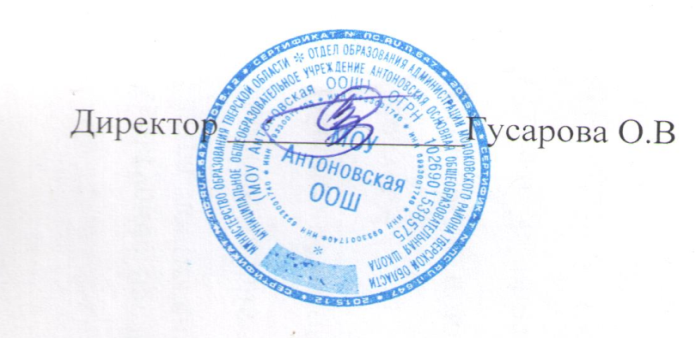 Осенниес 29.10.2022 по 06.11.20229 днейЗимниес 28.12.2022 по 08.01.202312 днейВесенние с 18.03.2023 по 26.03.20239 днейДопол. 1 класс20.02.2023 по 26.02.20237 днейВручение аттестатов 9 класс с 16.06 по 22.06.2023 годаВручение аттестатов 9 класс с 16.06 по 22.06.2023 годаВручение аттестатов 9 класс с 16.06 по 22.06.2023 года